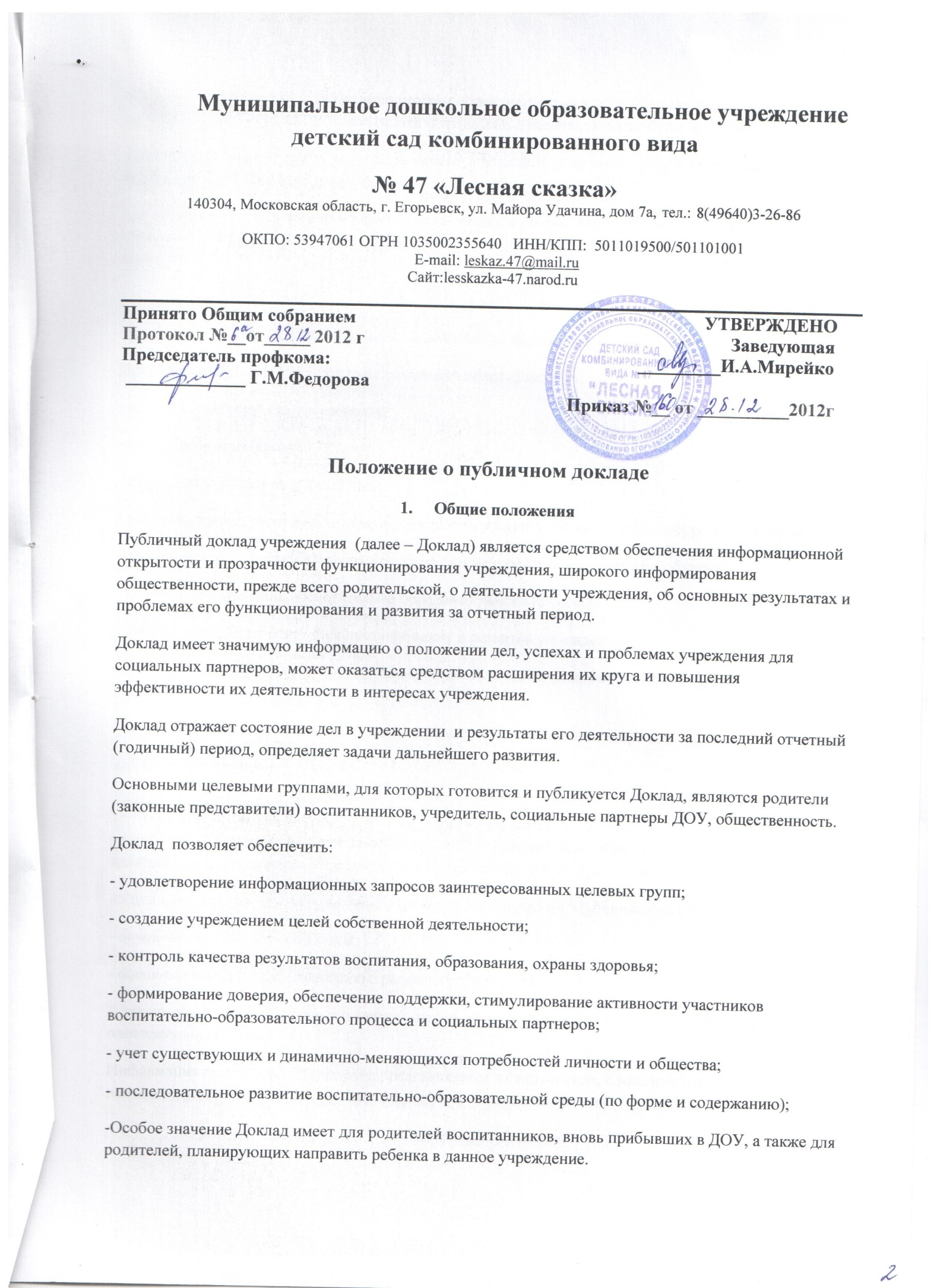 Материалы доклада могут помочь родителям ориентироваться в особенностях образовательных программ, реализуемых ДОУ, его уклада и традиций, дополнительных образовательных услуг и др.Доклад утверждается приказом  руководителя учреждения и согласовывается на заседании Наблюдательного  совета  учреждения.Доклад является документом постоянного хранения, администрация учреждения  обеспечивает хранение Докладов и доступность Докладов для участников воспитательно-образовательного процесса.2.     Структура Доклада:Доклад включает в себя аннотацию, основную часть, заключение и приложения.Доклад содержит в себе следующие основные  материалы:- общая характеристика учреждения;- состав воспитанников;- структура управления учреждения;- условия осуществления воспитательно-образовательного процесса, в т.ч. ресурсное обеспечение;- описание сетки занятий дошкольного учреждения и режима воспитания и обучения;- кадровое обеспечение воспитательно-образовательного процесса;- финансовое обеспечение  функционирования и развития учреждения;- результаты воспитательно-образовательной деятельности, включающие в себя результаты внешней оценки;- состояние здоровья дошкольников, меры по охране и укреплению здоровья;-организация питания;- обеспечение безопасности;-формы дополнительного образования, перечень дополнительных  образовательных услуг, (в т.ч. платных) предоставляемых учреждением, условия и порядок их предоставления;-социальная активность и социальное партнерство учреждения. Публикации в СМИ;- основные проблемы учреждения;- основные направления ближайшего развития учреждения.В заключительной части представляются краткие итоговые выводы, обобщающие и разъясняющие приведенный материал.Информация по каждому из разделов представляется в сжатом виде, с максимально возможным использованием количественных данных, таблиц, списков и перечней.3. Подготовка ДокладаВ подготовке Доклада принимают участие представители всех групп участников воспитательно-образовательного процесса: педагоги, специалисты, администраторы, родители.Подготовка Доклада является длительным организованным процессом и включает в себя следующие этапы:- утверждение состава и руководителя рабочей группы, ответственной за подготовку материалов Доклада, педагогов, специалистов, родителей;- утверждение плана-графика работы по подготовке Доклада;- разработку структуры Доклада;- сбор необходимых для Доклада данных;- написание всех отдельных разделов доклада, его аннотации, сокращенных вариантов;- представление проекта Доклада на заседание Наблюдательного совета учреждения, обсуждение;- доработку проекта Доклада по результатам обсуждения;- утверждение Доклада.4. Публикация ДокладаУтверждённый  Доклад публикуется и доводится до общественности в следующих формах:- размещение Доклада на Интернет-сайте учреждения, на информационном стенде учреждения;-проведение общего родительского собрания, Педагогического совета, Общего собрания трудового коллектива, на заседании Наблюдательного совета учреждения;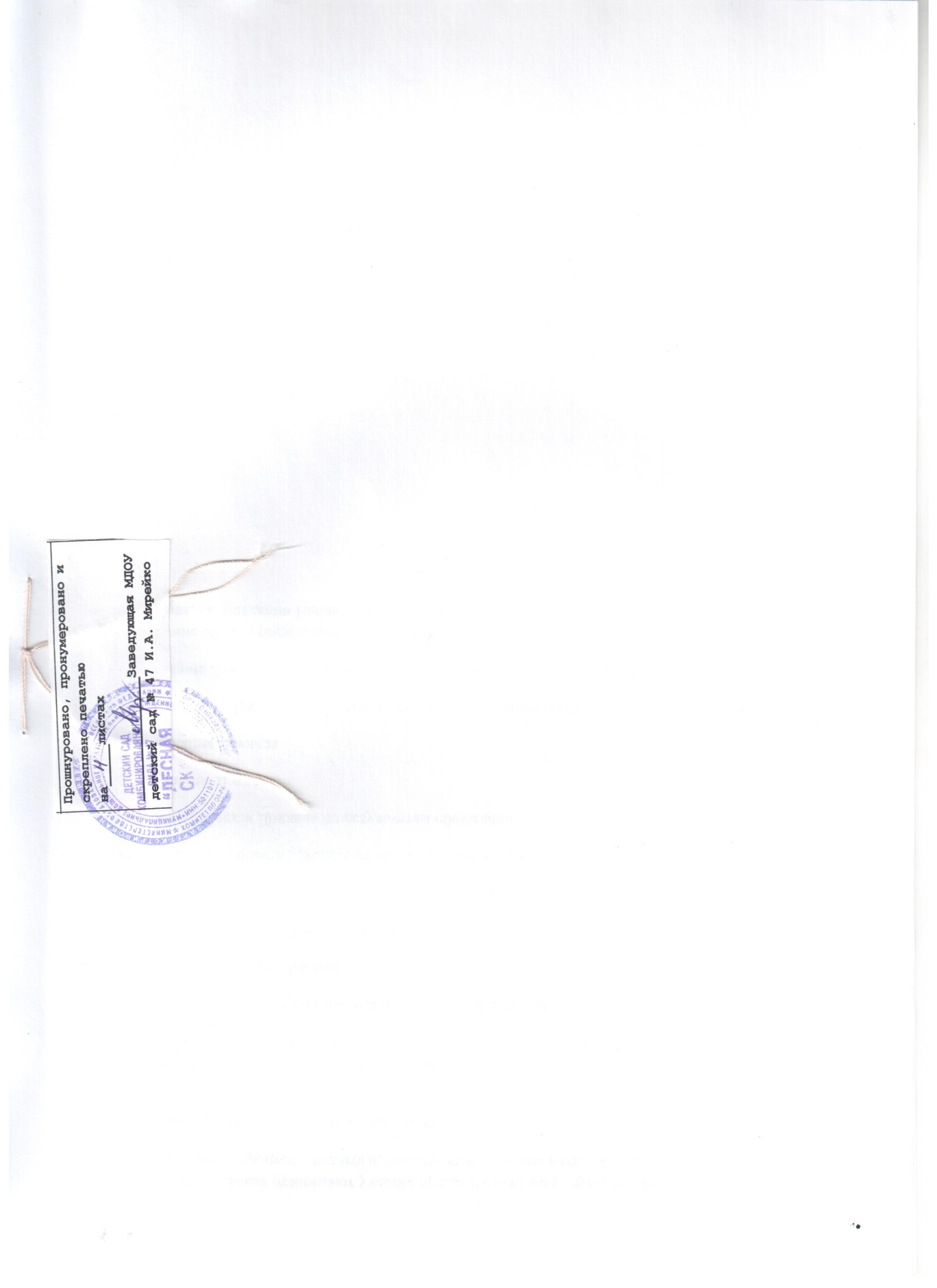 